		Соглашение		О принятии единообразных технических предписаний для колесных транспортных средств, предметов оборудования и частей, которые могут быть установлены 
и/или использованы на колесных транспортных средствах, и об условиях взаимного признания официальных утверждений, выдаваемых на основе этих предписаний* (Пересмотр 2, включающий поправки, вступившие в силу 16 октября 1995 года)		Добавление 29: Правила № 30		Пересмотр 3 – Поправка 4Дополнение 18 к поправкам серии 02 – Дата вступления в силу: 9 февраля 2017 года 		Единообразные предписания, касающиеся официального утверждения пневматических шин для автотранспортных средств и их прицеповНастоящий документ опубликован исключительно в информационных целях. Аутентичным и юридически обязательным текстом является документ ECE/
TRANS/WP.29/2016/51.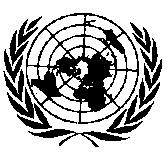 ОРГАНИЗАЦИЯ ОБЪЕДИНЕННЫХ НАЦИЙПункт 1 изменить следующим образом:		«1.	Область примененияНастоящие Правила распространяются на новые пневматические шины*, предназначенные преимущественно для транспортных средств категорий M1, N1, O1 и O21.Они не применяются к шинам, предназначенным преимущественно для:1.1		оборудования автомобилей старых марок;1.2		соревнований.___________________	*	Для целей настоящих Правил термин "шины" означает "пневматические шины"».Пункт 2.1 изменить следующим образом:«2.1		"тип пневматической шины" означает шины, не имеющие между собой различий в отношении таких существенных характеристик, как:		a)	наименование изготовителя;		b)	обозначение размера шины;		c)	категория использования (обычная шина, зимняя шина, шина специального назначения или шина для временного использования);		d)	конструкция (диагональная (диагонально-переплетенная), диагонально-опоясанная, радиальная шина, шина, пригодная для использования в спущенном состоянии);		e)	обозначение категории скорости;		f)	индекс несущей способности;		g)	поперечное сечение шины».Включить новый пункт 2.2 следующего содержания:«2.2 		"изготовитель" означает лицо или организацию, которые отвечают перед органом по официальному утверждению (ООУ) за все аспекты процесса официального утверждения типа и за обеспечение соответствия производства».Включить новый пункт 2.3 следующего содержания:«2.3		"фирменное наименование/товарный знак" означает обозначение фирменного наименования или товарного знака, определенное изготовителем шины и нанесенное на боковину(ы) шины. Фирменное наименование/товарный знак могут соответствовать фирменному наименованию/товарному знаку изготовителя».Включить новый пункт 2.4 следующего содержания:«2.4		"торговое описание/коммерческое наименование" означает обозначение ассортимента шин, определенное изготовителем шины. Оно может совпадать с фирменным наименованием/товарным знаком».Включить новый пункт 2.20.1 следующего содержания:«2.20.1	Ниже приведены значения номинального диаметра обозначенного соответствующим кодом обода в миллиметрах:»Изменить нумерацию пунктов 2.2–2.38 на 2.5–2.41 и в этих измененных пунктах заменить «пневматическая шина» на «шина» в нужном падеже.Пункт 3.1 изменить следующим образом:«3.1		На представляемых для официального утверждения шинах (в случае симметричных шин на обеих боковинах, а в случае асимметричных шин, по крайней мере, на наружной боковине) должны быть нанесены:3.1.1		наименование изготовителя или фирменное наименование/товарный знак;3.1.2		торговое описание/коммерческое наименование (см. пункт 2.4 настоящих Правил). Вместе с тем торговое описание не требуется, если оно совпадает с фирменным наименованием/товарным знаком».Изменить нумерацию пунктов 3.1.2–3.1.13 на 3.1.3–3.1.14.Пункты 4.1–4.1.2.2 изменить следующим образом:«4.1		Заявка на официальное утверждение типа шины в отношении настоящих Правил представляется изготовителем шины или его надлежащим образом уполномоченным представителем. В заявке должны быть указаны:4.1.1		обозначение размера шины;4.1.2		наименование изготовителя;4.1.2.1	фирменное(ые) наименование(я)/товарный(е) знак(и);4.1.2.2	торговое(ые) описание(я)/коммерческое(ие) наименование(я)».Заменить в пунктах 5.1, 5.3, 5.4, 6.1.3, 6.2.1, 6.3.3.1, заголовках к пунктам 7, 7.1, 7.1.1, 9 и 10 «пневматическая шина» на «шина» в нужном падеже.Пункт 6.1.1.1 изменить следующим образом:«6.1.1.1	Ширину профиля рассчитывают по следующей формуле:			S = S1 + K (A-A1),		где:S	−	"ширина профиля", округленная до целого миллиметра и измеренная на измерительном ободе;S1	−	"номинальная ширина профиля" (в мм), указанная на боковине шины в ее обозначении в соответствии с предписаниями;A	−	ширина (выраженная в мм) измерительного обода, указанная изготовителем в техническом описании5;A1	− 	ширина (выраженная в мм) теоретического обода.	A1 принимают равной S1, умноженной на коэффициент x, указанный изготовителем, а K принимают равным 0,4.___________________	5	В тех случаях, когда числовое значение указывается в условных единицах, перевод в миллиметры осуществляется путем его умножения на 25,4». Пункт 6.1.2.1 изменить следующим образом:«6.1.2.1	Наружный диаметр шины рассчитывают по следующей формуле:		D = d + 2H,		где:D	−	наружный диаметр в мм;d	−	номинальный диаметр обода, указанный в пункте 2.20 выше и выраженный в мм;H	−	номинальная высота профиля, округленная до целого миллиметра и равная H = S1 • 0,01 Ra, гдеS1	  −	номинальная ширина профиля в миллиметрах (мм);Ra	 −	номинальное отношение высоты профиля к его ширине;		как они указаны на боковине шины в обозначении ее размеров в соответствии с предписаниями пункта 3.4 выше».В тексте на английском языке вместо: «6.1.4	Tyre section-width specifications» читать:«6.1.4		Tyre section width specifications».Пункт 6.1.4.2 изменить следующим образом:«6.1.4.2	Она может превышать эту величину на следующее число процентов, причем допуски округляют до целого мм:»Пункт 6.1.5 изменить следующим образом:«6.1.5		Технические требования, касающиеся наружного диаметра шин		Наружный диаметр шины не должен выходить за пределы значений Dmin и Dmax, определяемых по следующим формулам:		Dmin = d + 2 • Hmin , 		Dmax = d + 2 • Hmax,		где:Hmin = H • a,					округленное до целого ммHmax = H • b,					округленное до целого мми»Пункт 6.1.5.1 изменить следующим образом:«6.1.5.1	для размеров, перечень которых приведен в приложении 5, и для шин, определяемых по "шине, соответствующей конфигурации обода" (см. пункт 3.1.11), обозначение "A" или "U", номинальная высота H профиля равняется:H = 0,5 (D–d), округленное до целого мм – ссылки см. в пункте 6.1.2.1».Пункт 6.1.5.3 изменить следующим образом:«6.1.5.3	Коэффициенты "a" и "b" соответственно составляют:6.1.5.3.1	коэффициент "a" = 0,97,6.1.5.3.2	коэффициент "b"		Радиальные шины; 	Диагональные шины и
				шины, пригодные 		диагонально-опоясанные
			для использования 	шины
				в спущенном состоянии		для обычных 							
(дорожного типа) 	
шин					1,04				1,08		для шин специального 
назначения				1,06				1,09.»Пункт 6.1.5.4 изменить следующим образом:«6.1.5.4	в случае зимних шин наружный диаметр не должен превышать следующее значение:		Dmax,snow = 1,01 • Dmax ,		округленное до целого мм, 		где Dmax – максимальный наружный диаметр, определяемый в соответствии с указанной выше формулой».Пункт 6.2.1.1 изменить следующим образом:«6.2.1.1	Если заявка на официальное утверждение подается в отношении шин, для обозначения которых используется буквенный код "ZR" в пределах обозначения размера и которые пригодны для скоростей свыше 300 км/ч (см. пункт 4.1.15), то указанное выше испытание на нагрузку/скорость проводится на одной шине с учетом тех условий, которые соответствуют индексу нагрузки, указанному на шине, и обозначению скорости "Y". Еще одно испытание на нагрузку/скорость должно проводиться на втором образце шины этого же типа на основании пункта 2.6 приложения 7 в соответствии с теми же условиями нагрузки и скорости, которые указаны в качестве максимальных изготовителем шины (см. пункт 4.1.15 настоящих Правил).		Второе испытание может проводиться на той же шине с согласия ее изготовителя».Пункт 12 изменить следующим образом:«12.		Названия и адреса технических служб, уполномоченных проводить испытания для официального утверждения, и органов по официальному утверждению типа12.1 		Стороны Соглашения 1958 года, применяющие настоящие Правила, сообщают в Секретариат Организации Объединенных Наций названия и адреса технических служб, ответственных за проведение испытаний для официального утверждения, и, когда это применимо, уполномоченных испытательных лабораторий, а также органов по официальному утверждению типа, которые предоставляют официальное утверждение и которым надлежит направлять выдаваемые в других странах карточки официального утверждения, распространения официального утверждения, отказа в официальном утверждении, отмены официального утверждения или окончательного прекращения производства. 12.2 		Стороны Соглашения 1958 года, применяющие настоящие Правила, могут назначать лаборатории изготовителей шин в качестве лабораторий, уполномоченных проводить испытания. 12.3 		Если какая-либо Сторона Соглашения 1958 года применяет пункт 12.2 выше, то она может при желании направить на испытания одного или нескольких представителей по собственному усмотрению».Приложение 1 изменить следующим образом:		«Сообщение	…	типа  шины для автотранспортных средств на основании Правил № 30».Пункт 1 изменить следующим образом:«1.	Наименование и адрес изготовителя:	»Пункт 2 изменить следующим образом:«2.	Обозначение типа шины изготовителем3:.	2.1	фирменное(ые) наименование(я)/товарный(е) знак(и): 	2.2	торговое(ые) описание(я)/коммерческое(ие) наименование(я):	»Пункт 3 исключить. Пункт 11 исключить. Нумерацию пунктов 4–15 изменить на 3–13.___________________	3	К настоящему сообщению может прилагаться перечень фирменных наименований/
товарных знаков или торговых описаний/коммерческих наименований.Приложение 2 изменить следующим образом:«…	Приведенный выше знак официального утверждения, проставленный на шине, указывает, что этот тип шины официально утвержден в Нидерландах 
(E 4) под номером официального утверждения 022439.…».Приложение 3 изменить следующим образом:«…Эта маркировка определяет пневматическую шину:…» (к тексту на русском языке не относится).Приложение 6, заголовок изменить следующим образом:		«Метод измерения размеров шин...»Пункт 1.2.4 изменить следующим образом: «1.2.4		для усиленных шин: 2,2 бара;».Приложение 7Пункт 2.2 изменить следующим образом:«2.2		К испытательной оси прилагается нагрузка, равная 80%:2.2.1		от показателя максимальной нагрузки, соответствующего индексу несущей способности шин, относящихся к категориям скорости L H включительно,2.2.2		от показателя максимальной нагрузки, связанного с максималь-
ной скоростью 240 км/ч для шин категории скорости "V" (см. пункт 2.34.2 настоящих Правил),2.2.3		от показателя максимальной нагрузки, связанного с максималь-
ной скоростью 270 км/ч для шин категории скорости "W" 
(см. пункт 2.34.3 настоящих Правил),2.2.4		от показателя максимальной нагрузки, связанного с максималь-
ной скоростью 300 км/ч для шин категории скорости "Y" 
(см. пункт 2.34.4 настоящих Правил)».Пункт 2.5.2 изменить следующим образом:«2.5.2		скорость начала испытания: максимальная скорость, предусмотренная для данного типа шины (см. пункт 2.31.1 настоящих Правил), минус 40 км/ч в случае использования гладкого маховика диаметром 1,70 м ± 1% либо минус 30 км/ч в случае использования гладкого маховика диаметром 2 м ± 1%;».Пункт 2.6.2 изменить следующим образом:«2.6.2		Испытание проводится без перерывов в соответствии со следующими требованиями:2.6.2.1	В случае второго испытания скорость увеличивается в течение 10 минут от нуля до максимальной скорости испытания.2.6.2.2	В случае второго испытания максимальная скорость испытания выдерживается в течение пяти минут.2.6.2.3	Максимальная скорость испытания в случае второго испыта-
ния: максимальная скорость, указанная изготовителем шины 
(см. пункт 4.1.15 настоящих Правил), минус 10 км/ч в случае использования гладкого маховика диаметром 1,7 м ± 1% или равная предписанной максимальной скорости, указанной изготовителем шины, при использовании гладкого маховика диаметром 2 м ± 1%.»Пункт 3 изменить следующим образом:3.		Поправка к тексту на русском языке не относится.E/ECE/324/Rev.1/Add.29/Rev.3/Amend.4−E/ECE/TRANS/505/Rev.1/Add.29/Rev.3/Amend.4E/ECE/324/Rev.1/Add.29/Rev.3/Amend.4−E/ECE/TRANS/505/Rev.1/Add.29/Rev.3/Amend.4E/ECE/324/Rev.1/Add.29/Rev.3/Amend.4−E/ECE/TRANS/505/Rev.1/Add.29/Rev.3/Amend.422 February 2017Код номинального диаметра обода (обозначение ʺdʺ)Значение ʺdʺ в мм102541127912305133301435615381164061743218457194832050821533225592358424610256352666027686287112973730762